ANEXO IAUTODECLARAÇÃO A VAGA RESERVADA(de candidato autodeclarado preto, pardo, indígena e pessoa com deficiência)Eu, __________________________________________________________, portador (a) do RG n.º _________________ e inscrito (a) no CPF sob o n.º _____________________, declaro, sob as penas da lei, para fins de apresentação ao Processo Seletivo 2021.1 do Curso de  do Programa de Pós-Graduação (PPG) em  para Ingresso no 1º semestre de 2021, que sou  preto  pardo  indígena  pessoa com deficiência. Declaro, ainda, a veracidade das informações prestadas, bem como atesto que estou ciente sobre o Artigo 299 do Código Penal que dispõe que é crime "omitir, em documento público ou particular, declaração que dele devia constar ou nele inserir declaração falsa ou diversa da que deveria ser escrita com fim de prejudicar, criar obrigação ou alterar a verdade sobre o fato juridicamente relevante". Desde já autorizo a verificação dos dados, sabendo que a omissão ou falsidade de informações resultará nas punições cabíveis, inclusive com a desclassificação do candidato. Por ser a expressão da verdade, firmo o presente para efeitos legais.Local e data: ______________________, _____de ________________de ______Assinatura do (a) DeclaranteANEXO IILAUDO MÉDICO(nos termos do Art. 4º do Decreto nº 3.298, de 20 de dezembro de 1999)1 - IDENTIFICAÇÃO DO REQUERENTENome: ___________________________________________________________________Sexo: Masculino Feminino;	Nascimento: ____/____/________CPF: ______________ Identidade: ______________ Órgão Emissor:_____ UF: ________2 - LAUDO MÉDICO (Restrito ao Médico)Atesto, para a finalidade de acesso em vaga reservada para pessoas com deficiência nos Processos Seletivos na UFMS, previstas na Lei Federal 12711/2012, alterada pela Lei Federal 13409/2016, que o requerente possui a deficiência abaixo assinalada:Local _____________________________________, Data ____/______/________.Médico:______________________________Especialidade: ________________________ANEXO IIISOLICITAÇÃO DE ATENDIMENTO DIFERENCIADO PARA PESSOAS COM DEFICIÊNCIAÀ Comissão de Seleção,Eu, ________________________________________________________inscrito sob o nº____________ e nos termos do Artigo 27 do Decreto nº 3.298 de 20/12/1999, solicito atendimento diferenciado conforme segue:Tipo de deficiência:Tipo de atendimento especial: _______________________________________________________________________________________________________________________________________________________________________________________________________________________________________________________________________________________________________________________________________________________________________________________Tempo adicional: 	sim  nos termos do artigo 30, inciso V, da Lei nº 13.146 de 06/06/2015.	não .ANEXO IV  REQUERIMENTO DE RECURSO PROCESSO SELETIVO 2021.1ANEXO VBIBLIOGRAFIA DE APOIO E DESCRIÇÃO DA PROVA ESCRITAA prova de conhecimentos específicos na área de Geografia, será realizada, por meio de 05 questões, sendo 1 questão baseada em cada tema norteador, tendo como base a bibliografia apresentada. Os temas norteadores estão descritos abaixo. O candidato deverá responder as questões via ambiente AVA, que serão avaliadas pelo quadros 01 para Mestrado e 02 para doutorado, os demais procedimentos estão descritos no item 5.3.TEMAS NORTEADORES - PROVA DE CONHECIMENTOS ESPECÍFICOS PROCESSO SELETIVO 2021.11.	Ensino de Geografia e Novas Tecnologias2.	Relação Sociedade-Natureza no Pensamento Geográfico Brasileiro3.	A questão Socioambiental na Geografia Contemporânea4.	As Categorias Geográficas na Análise do Espaço Contemporâneo5.	Relação Campo-Cidade e os desafios SocioambientaisREFERÊNCIAS - SUGESTÕESAB’SABER, A. N. Os domínios de natureza no Brasil: potencialidades paisagísticas. São Paulo: Ateliê Editorial, 2003.ALTIERI, M. Agroecologia: Bases Científicas para uma Agricultura Sustentável. 3.ed. rev.ampl. São Paulo: Expressão Popular, 2012.BECKER, Bertha et al. (Orgs.). Geografia e meio-ambiente no Brasil. São Paulo: HUCITEC, 1995.CARLOS, Ana Fani Alessandra (Org.). Novos caminhos da Geografia. São Paulo: Contexto, 1999.CASTRO, Iná Elias de; GOMES, Paulo Cesar da Costa; CORRÊA, Roberto Lobato (Orgs.). Geografia: conceitos e temas. 17 ed. Rio de Janeiro: Bertrand Brasil, 2017.CUNHA, S. B. da; GUERRA, A. J. T. A questão ambiental: diferentes abordagens. Rio de Janeiro: Bertrand Brasil, 2003.FLORENZANO, T. G. Iniciação em sensoriamento remoto. 3. ed. São Paulo: Oficina de Textos, 2011-2013. 128 p.GUERRA, A. J. T. e CUNHA, S.B. Impactos Ambientais Urbanos no Brasil. Rio de Janeiro: Bertrand Brasil, 2006.GUERRA, A.J.T. e MARÇAL, M. dos S. Geomorfologia Ambiental. Rio de Janeiro, Bertrand Brasil, 2006.HAESBAERT, Rogério. O mito da desterritorialização: do “fim dos territórios” à multiterritorialidade. 5ª ed. Rio de Janeiro: Bertrand Brasil, 2010.HAESBAERT, Rogério. Regional-Global: dilemas da região e da regionalização na Geografia contemporânea. Rio de Janeiro: Bertrand Brasil, 2012.HARVEY, David. A produção capitalista do espaço. Tradução Carlos Szlak. Coordenação Antônio Carlos Robert Moraes. São Paulo: Annablume, 2005.MONTEIRO, C. A. de F. Geossistema: a história de uma procura. São Paulo: Contexto, 2000. MOREIRA Ruy. O pensamento geográfico brasileiro. 3 vol. São Paulo: Contexto, 2010.MOREIRA Ruy. Para onde vai o pensamento geográfico? Por uma epistemologia crítica. São Paulo: Contexto, 2006.OLIVEIRA, Ariovaldo Umbelino de; MARQUES, Marta Inez Medeiros (Orgs.). O campo no século XXI. São Paulo: Editora Casa Amarela/Paz e Terra, 2004.PASSOS, M. M. Biogeografia e Paisagem. 2. ed. Maringá: UEM, 2003.PAULINO, Eliane Tomiasi; ALMEIDA, Rosemeire Aparecida. Terra e território: a questão camponesa no capitalismo. São Paulo: Expressão Popular, 2010.PORTO-GONÇALVES, Carlos Walter. A globalização da natureza e a natureza da globalização. Rio de Janeiro: Civilização Brasileira, 2006.ROSS, J. L. S. Ecogeografia do Brasil: subsídios para planejamento ambiental. São Paulo: ROSS, Jurandir L. Geografia do Brasil. 6ª edição. São Paulo: Edusp, 2011.SANTOS, Milton. A natureza do espaço: técnica e tempo, razão e emoção. São Paulo: Hucitec, 1996.SANTOS, Milton. Por uma Geografia nova. São Paulo: Hucitec, 1980.SANTOS, Milton; SILVEIRA, Maria Laura. O Brasil: território e sociedade no início do século XXI. 3. ed. Rio de Janeiro: Record, 2001.SANTOS, Rozely Ferreira. Planejamento Ambiental: teoria e prática. São Paulo: Oficina de Textos, 2004.SAUER, Sérgio, BALESTRO, Moisés V. (Orgs). Agroecologia e os Desafios da Transição Agroecológica. Editora Expressão Popular, São Paulo, 2009.SILVA, Edima Aranha; ALMEIDA, Rosemeire Aparecida de. (Orgs.). Território e Territorialidades no Mato Grosso do Sul. São Paulo: Outras Expressões, 2011.SOUZA, Marcelo Lopes de. Os conceitos fundamentais da pesquisa sócio-espacial. Rio de Janeiro: Bertrand Brasil, 2013.SPOSITO, Eliseu Savério. Geografia e filosofia: contribuição para o ensino do pensamento geográfico. São Paulo: UNESP, 2004.SPOSITO, Maria Encarnação Beltrão; WITAKER, Artur Magnon (Org.). Cidade e campo – relações e contradições entre urbano e rural. São Paulo: Expressão Popular, 2006VENTURI, L. A. Praticando Geografia. SP: Oficina de Textos, 2005.VENTURI, L.A. Geografia: prática de campo, laboratório e Sala de aula. São Paulo. Editora Sarandi, 2011 (Coleção Praticando).Quadro 01- CRITÉRIOS PARA AVALIAÇÃO DAS QUESTÕES SOBRE OS CONHECIMENTOS ESPECÍFICOS – MESTRADOQuadro 02 - CRITÉRIOS PARA AVALIAÇÃO DAS QUESTÕES SOBRE OS CONHECIMENTOS ESPECÍFICOS - DOUTORADOANEXO VITABELA DE PONTUAÇÃO DE CURRÍCULOO candidato deverá seguir as orientações abaixo:Registrar apenas a produção contada a partir de 1 de janeiro de 2016 até a data da entrega da documentação.Não serão avaliados, os itens do currículo lattes do candidato que não apresentar os documentos comprobatórios.Não serão avaliadas, as publicações do candidato que não indicar a classificação Qualis dos artigos publicados. - fazer um sumario antes do item GRUPO III – Publicações, com duas colunas, contendo o nome do artigo e a classificação Qualis na área da Geografia consulte:https://sucupira.capes.gov.br/sucupira/public/consultas/coleta/veiculoPublicacaoQualis/listaConsultaGeralPeriodicos.jsfOrganizar os documentos comprobatórios na ordem deste quadro em um único arquivo – sugerimos o site https://www.ilovepdf.com/pt opção juntar pdf.OBSERVAÇÃO: ANTES DE ENTREGAR – CONFIRA SE ATENDEU OS ITENS 1,2,3,4 PARA NÃO SER DESCLASSIFICADO.GRUPO I – Títulos AcadêmicosSerá considerado unicamente o título de maior ponderação e reconhecido pela legislação vigente.* O período de 05 (cinco) anos não é aplicado ao Grupo I (Títulos Acadêmicos), que independe do período de conclusão.GRUPO II – Atividades de Ensino, Pesquisa e Extensão.GRUPO III – Publicações (Autoria/Coautoria)GRUPO IV – Outras AtividadesOBSERVAÇÕES:Frações de tempo superior a seis meses serão contadas como um ano.A critério da Comissão Examinadora poderão ser valoradas outras atividades consideradas relevantes, não podendo o total exceder 5,0 pontos, desde que inseridas no Lattes e comprovadas;Nos casos de diploma em fase de registro ou revalidação, poderão ser aceitos certidão de colação de grau, certidão de defesa de monografia, dissertação ou tese.ANEXO VIIORIENTAÇOES PARA ELABORAÇÃO DO PRÉ-PROJETO DE PESQUISA E TABELA DE ITENS A SEREM AVALIADOS NA ANÁLISE E DEFESADescrição de como deve ser apresentado o pré-projeto. Deverá conter no mínimo cinco(5) e no máximo vinte páginas(20) e digitado com fonte "Times New Roman”, tamanho 12, espaço entre linhas 1,5; tamanho do papel: A4 (21,0 cm x 29,7 cm); margens: 3 cm superior e esquerda, 2 cm inferior e direita e respeitar normas da ABNT. MODELO DE ANTEPROJETO DE PESQUISAObs.: Este documento não pode ter nenhum tipo de identificação, conforme o item 2.3 do Edital. Caso isso ocorra, o projeto será indeferido.TÍTULO DO ANTEPROJETODeve ser escrito em caixa alta sem negrito e centralizado.ANTECEDENTES E JUSTIFICATIVA DO PROBLEMA A SER ABORDADODeverá justificar a relevância e a viabilidade de execução do trabalho.OBJETIVOS3.1. Objetivo Geral3.2. Objetivos EspecíficosREVISÃO DE LITERATURADeverá conter uma revisão da literatura sobre o tema de investigação.METODOLOGIADeverá ser descrita com sujeito(s) e/ou amostra(s), procedimentos a serem realizados, procedimentos de coleta e análise de dados.ATIVIDADES E CRONOGRAMA DE EXECUÇÃORESULTADOS ESPERADOS, PRODUTOS E AVANÇOSDeverá conter os resultados esperados com o desenvolvimento da Pesquisa.IMPACTOS E BENEFÍCIOS ESPERADOS PARA MATO GROSSO DO SULDeverá descrever os principais benefícios esperados a partir do desenvolvimento do anteprojeto.REFERÊNCIAS Relacionar, segundo a ABNT, a literatura efetivamente citada no Plano de Pesquisa.Quadro 3 - Critério para avaliação do Pré-projeto MestradoQuadro 4 - Critério para avaliação do Pré-projeto DoutoradoTipo de Deficiência:Grau: Auditiva Leve Visual Moderada Física Grave Intelectual Deficiência Múltipla Transtorno Espectro AutistaCódigo Internacional de Doenças – CID-10: (Preencher com códigos necessários):Descrição Clínica Detalhada da Deficiência:Provável Causa da Deficiência (quando for o caso):Áreas e/ou Funções Afetadas e Limitações (quando for o caso):Apresentar, com este laudo, os seguintes exames para comprovação da deficiência:- Deficiência Auditiva: exame de audiometria;- Deficiência Visual: exame oftalmológico;- Deficiência Física: exames de imagem ou outros que comprovem a deficiência;- Deficiência Intelectual: relatório psicopedagógico ou psicológico;- Deficiências Múltiplas: exames que comprovem as deficiências, conforme o comprometimento. AssinaturaCarimbo e Registro CRMData:Nº de Inscrição:Assinatura:Nº de Inscrição:Área de Concentração:Linha de Pesquisa:Nome do orientador:Objeto do recurso: (etapa)Fundamentação e argumentação lógica: (descrever abaixo)Fundamentação e argumentação lógica: (descrever abaixo)Data:Assinatura:Data:Assinatura:Critérios para avaliação de conhecimentos específicosPontuaçãoCoerência e Coesão textual1,0Uso correto das normas de Língua Portuguesa1,5Uso correto de categorias, conceitos e temas de Geografia2,5Aproximação teórico-conceitual com a temática da prova2,5Aproximação com a linha de pesquisa do candidato2,5Total10,0Critérios para avaliação de conhecimentos específicosPontuaçãoCoerência e Coesão textual1,0Uso correto das normas de Língua Portuguesa1,5Aproximação teórico-conceitual com a temática da prova1,5Uso correto de categorias, conceitos e temas de Geografia2,0Conhecimento, domínio e coerência da bibliografia em relação ao tema.2,0Aproximação com a linha de pesquisa do candidato2,0Total10,0Candidato:Candidato:Candidato:Curso(  )Mestrado(  ) DoutoradoLinha de Pesquisa(  ) Dinâmica Ambiental(  ) Produção do territórioTÍTULOSPontuaçãoN. pontosDoutorado7,0Mestrado5,0Especialização/MBA3,0Graduação2,0SUBTOTAL DESCRIÇÃOPontuaçãoN. pontosAtividade de docência no ensino superior E/OU na educação básica (efetivo, contratado e substituto)3,0 pontos por anoComunicações orais em eventos científicos na área de geografia e/ou afins.(regional, nacional e internacional)0,25 ponto por curso.Curso ministrado na área de geografia ou afins.0,5 ponto por cursoEstágio de docência.1,0 ponto pela atividade.Exercício de monitoria (com bolsa e voluntária).0,5 ponto por semestre.Exercício de outras atividades de ensino e/ou extensão (participação/atuação em grupos de estudos/pesquisa).0,5 ponto por ano.Palestra/Conferência/Cursos de curta duração ministrados.0,5 ponto por atividadeParticipação de cursos na área de geografia ou afins.0,25 ponto por curso.Participação em Iniciação científica – PIBIC, PIVIC, (UFMS e CNPq), CNQP-balcão, PET, devidamente comprovada (por semestre letivo).1,0 ponto por semestre.Participação em Programa de Apoio Pedagógico/PIBID.1,0 ponto por semestre.Ter sido contemplado com bolsa (Capes, CNPq, PIBIC, PIBID, Editais internos de extensão ou similares) para o desenvolvimento de atividades de pesquisa ou extensão.1,0 ponto por semestre.SUBTOTAL DESCRIÇÃOPontuaçãoN. pontosApresentação de trabalho em forma de painel em evento científico na geografia ou em áreas afins (nacional ou internacional)0,5 ponto por trabalho apresentado(até 1,0 ponto pelo conjunto das atividades)Apresentação oral de trabalho em evento científico na geografia ou em áreas afins (nacional ou internacional)1,0 ponto por trabalho apresentado(até 3,0 pontos pelo conjunto das atividades)Artigo em periódico indexado – Qualis A1; A2; B1 (nacional ou internacional)4,0 pontos por artigoArtigo em periódico indexado – Qualis B2; B3 (nacional ou internacional)3,0 pontos por artigoArtigo em periódico indexado – Qualis B4; B5; C (nacional ou internacional)2,0 pontos por artigoArtigo em periódico – SEM QUALIS1,0 pontos por artigoArtigo/ matéria publicado em jornais/ revistas (de circulação semanal, quinzenal, mensal)0,5 ponto por participação (até 2,0 ponto pelo conjunto de atividades)Autoria / Coautoria de livro em editora com conselho editorial10,0 pontos por livroCapítulo de livro (Autoria/Coautoria) em editora com conselho editorial3,0 pontos por capítuloOrganização individual/ coletiva de livro em editora com conselho editorial5,0 pontos por livroParticipação em Eventos Científicos na geografia ou em áreas afins (sem apresentação de trabalho)0,2 ponto por participação (até 1,0 ponto pelo conjunto das atividades)Resumo expandido publicado em evento internacional 1,0 ponto por trabalhoResumo expandido publicado em evento nacional/ regional 0,5 ponto por trabalhoResumo publicado em evento internacional/ nacional/ regional0,5 ponto por trabalho(até 2,0 ponto pelo conjunto das atividades)Trabalho completo publicado em evento internacional 2,0 pontos por trabalhoTrabalho completo publicado em evento nacional 1,0 ponto por trabalhoTrabalho completo publicado em evento regional/ local 0,5 ponto por trabalhoSUBTOTAL DESCRIÇÃOPontuaçãoN. pontosAtividade como consultor de revistas científicas, educacionais, culturais ou artísticas, locais, nacionais ou estrangeiras; ou como membro de corpo editorial1,0 ponto por revista(até 3,0 pontos pelo conjunto das atividades)Outras atividades profissionais na área do processo seletivo0,2 ponto por participação(até 1,0 ponto pelo conjunto das atividades)Participação em comissão organizadora de evento científico0,5 ponto por atividade(até 2,0 pontos pelo conjunto dos trabalhos)Participação, como ouvinte, em qualificações ou defesas de mestrado e doutorado0,2 por cada participação (até 1,0 ponto pelo conjunto de participações)Prêmio e mérito profissional ou acadêmico2,0 pontos(de âmbito internacional)1,0 ponto(de âmbito nacional)Trabalhos de natureza técnica ou profissional, sem caráter rotineiro (moderador em mesa redonda, participação em banca de avaliação, comissões etc.)0,5 ponto por atividade(até 3,0 pontos pelo conjunto dos trabalhos)SUBTOTALSOMATÓRIA (GRUPO 1+ GRUPO 2+ GRUPO 3 + GRUPO 4) =MINISTÉRIO DA EDUCAÇÃOUNIVERSIDADE FEDERAL DE MATO GROSSO DO SUL                   CAMPUS DE TRÊS LAGOAS               PROGRAMA DE PÓS-GRADUAÇÃO EM GEOGRAFIANúmero de Inscrição:CURSO(   ) Mestrado(   ) DoutoradoÁREA DE CONCENTRAÇÃO:Produção do Território e Análise GeoambientalLINHA DE PESQUISA:(   ) Dinâmica Ambiental e Planejamento(   ) Dinâmicas Territoriais na Cidade e no CampoIndicação de Orientador (verificar lista de orientadores no site (https://ppggeografiacptl.ufms.br/)1º opção - 2º opção - 202120212021202120212021202120212021202120212021AÇÕES/ETAPASJFMAMJJASOND202220222022202220222022202220222022202220222022AÇÕES/ETAPASJFMAMJJASOND202320232023202320232023202320232023202320232023AÇÕES/ETAPASJFMAMJJASOND202420242024202420242024202420242024202420242024AÇÕES/ETAPASJFMAMJJASOND202520252025202520252025202520252025202520252025AÇÕES/ETAPASJFMAMJJASONDPara preenchimento da Comissão de SeleçãoDeferido:    (    )Indeferido: (    )Observações:Três Lagoas, _______ de ________________ de 2021__________________               _____________________             ____________________        Avaliador 1                                  Avaliador 2                                 Avaliador 3Critério para avaliação do Pré-projetoPesoNotaDomínio do tema.20 – 10Adequação da proposta às linhas existentes no programa30 – 10Mérito e relevância científica, tecnológica e/ou de inovação.20 – 10Foco, clareza, consistência, coerência, adequação e exequibilidade da proposta em relação aos objetivos e resultados propostos.20 – 10Originalidade da proposta.10- 10Critério de avaliação da Defesa do Pré-projetoPesoNotaDomínio do tema.20 – 10Adequação da proposta às linhas existentes no programa30 – 10Mérito e relevância científica, tecnológica e/ou de inovação.30 – 10Foco, clareza, consistência, coerência, adequação e exequibilidade da proposta em relação aos objetivos e resultados propostos.30 – 10Originalidade da proposta.10- 10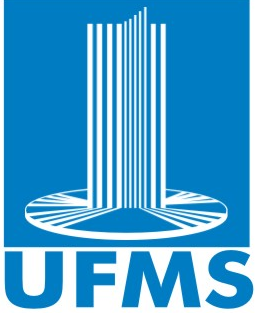 